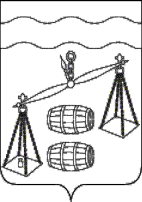 СЕЛЬСКОЕ ПОСЕЛЕНИЕ«ДЕРЕВНЯ СУББОТНИКИ»КАЛУЖСКАЯ ОБЛАСТЬСЕЛЬСКАЯ ДУМАРЕШЕНИЕОт 07.11.2023                                                                            № 157О признании утратившими силу Решений Сельской Думы сельского поселения «Деревня Субботники» В связи с протестом Калужской межрайонной природоохранной прокуратуры от 29.07.2022 года № 7-17/79-2022, на основании статьи 72 Земельного кодекса Российской Федерации, руководствуясь Уставом сельского поселения «Деревня Субботники» Сельская Дума сельского поселения «Деревня Субботники», РЕШИЛА:Решение Сельской Думы сельского поселения «Деревня Субботники» от 26.05.2015 № 269 «Об утверждении положения «О муниципальном земельном контроле на территории сельского поселения «Деревня Субботники» признать утратившим силу.Решение Сельской Думы сельского поселения «Деревня Субботники» от 12.09.2022 № 107 «Об отмене Решения Сельской Думы сельского поселения «Деревня Субботники»» отменить.Настоящее решение вступает в силу после его обнародования и подлежит размещению на официальном сайте администрации МР «Сухиничский район» в разделе «Поселения».Контроль за исполнением настоящего Постановления возложить на администрацию сельского поселения «Деревня Субботники».Глава сельского поселения«Деревня Субботники»                                                          Е.В. Селиванова